Karta pracy nr 1                                  program WordĆwiczenie 1Podpisz ilustracje. Pamiętaj! Litery: ó, ł, ż piszemy korzystając z klawisza alt jaskółka, biedronka, motyl,  łąka, krokus, mrówka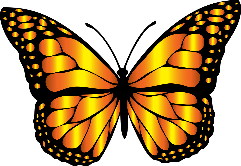 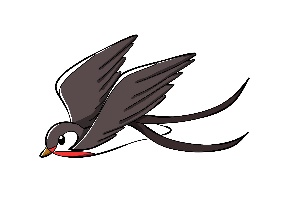 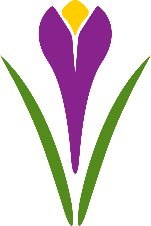 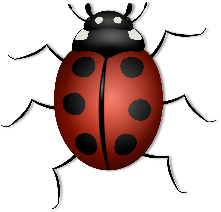 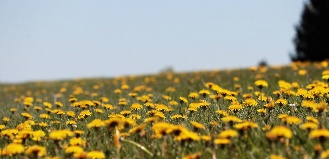 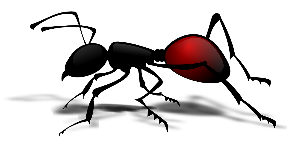 